Publicado en Málaga el 16/01/2020 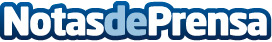 Alpinestars, de botas para motocross a todo tipo de equipamiento para motoristas, informa Navarro HermanosMarca italiana de motociclismo fundada en 1963 por Sante Mazzarolo y que actualmente cuenta con reconocimiento internacionalDatos de contacto:Navarro HermanosWeb: https://navarrohermanos.es/952 33 74 00Nota de prensa publicada en: https://www.notasdeprensa.es/alpinestars-de-botas-para-motocross-a-todo Categorias: Nacional Moda Motociclismo http://www.notasdeprensa.es